Publicado en ESPAÑA el 26/04/2016 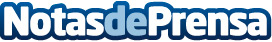 ¿Por qué todas las madres son irrepetibles?Porque las queremos, porque nos han dado la vida y se esmeran para que ésta sea lo mejor posible. Cada primer domingo de mayo se celebra el Día de la Madre y es que, independientemente de su forma de ser, ella siempre merece lo mejor. Como homenaje a ellas, en Brelery han querido dibujar a grandes rasgos y de manera simpática, los distintos tipos de madres que existen, siempre teniendo en cuenta lo muchísimo que se las quiere con sus defectos y virtudesDatos de contacto:Cristina Breleryhttp://www.brelery.com925 814 665Nota de prensa publicada en: https://www.notasdeprensa.es/por-que-todas-las-madres-son-irrepetibles_1 Categorias: Moda Sociedad http://www.notasdeprensa.es